                                  COON VALLEY LUTHERAN CHURCH“We are a family of God, striving to enrich the lives of all through the love of Christ.”PRELUDE	                                                  			    Mary Schultz     ~ GATHERING ~ The Holy Spirit calls us together as the people of God. RINGING OF THE BELLSWELCOME and ANNOUNCEMENTSCONFESSION and FORGIVENESSBlessed be the holy Trinity,  one God, who forgives all our sin, whose mercy endures forever. Amen.Let us pray:Almighty God, to whom all hearts are open, all desires known, and from whom no secrets are hid:  cleanse the thoughts of our hearts by the inspiration of your Holy Spirit, that we may perfectly love you and worthily magnify your holy name, through Jesus Christ our Lord.  Amen.Let us confess our sin in the presence of God and of one anotherGracious God, have mercy on us.  We confess that we have turned from you and given ourselves into the power of sin.  We are truly sorry and humbly repent.  In your compassion forgive us our sins, known and unknown, things we have done and things we have failed to do.  Turn us again to you, and uphold us by your Spirit, so that we may live and serve you in newness of life through Jesus Christ, our Savior and Lord.  Amen.GATHERING HYMN #858 Praise to the Lord, the AlmightyPRAYER of the DAYSovereign God, raise your throne in our hearts.  Created by you, let us live in your image; created for you, let us act for your glory; redeemed by you, let us give you what is yours, through Jesus Christ, our Savior and Lord. Amen.~ WORD ~ (Scripture insert)God speaks to us in scripture reading, preaching, and song.FIRST READING: ISAIAH 45: 1-7	Word of God. Word of Life.  Thanks be to God.  PSALM 96:1-9 (read responsively) The Holy Gospel according to St. Matthew the 22nd chapter. Glory to you, O Lord.  GOSPEL: MATTHEW 22:15-22After the Gospel is read…The Gospel of the Lord. Praise to you, O Christ. SERMON 							           			 HYMN of the DAY #676 Lord, Speak to Us, That We May Speak~ RESPONSE TO THE WORD ~The Holy Spirit calls us as a community to say what we believe, reach out to each other and offer gifts and prayers for God’s purposes.THE APOSTLES’ CREEDI believe in God, the Father Almighty, Creator of Heaven and earth; 
I believe in Jesus Christ, God’s only Son Our Lord, 
 	who was conceived by the Holy Spirit, 	born of the Virgin Mary, suffered under Pontius Pilate, was crucified, died, and was buried;he descended to the dead. On the third day he rose again;he ascended into heaven,he is seated at the right hand of the Father,and he will come to judge the living and the dead.
 I believe in the Holy Spirit, the holy catholic church, 	 the communion of saints, the forgiveness of sins,  the resurrection of the body, and the life everlasting. Amen.PRAYERS of INTERCESSION Hear us, O God. Your mercy is great.OFFERING and OFFERING SONG #546 To Be Your PresenceOFFERTORY PRAYERGod of field and forest, sea and sky, you are the giver of all good things.Sustain us with the gifts of your creation, and multiply your graciousness in us, that the world may be fed with your love, through Jesus Christ, our Savior and Lord. Amen.THE LORD’S PRAYEROur Father who art in heaven, hallowed be thy name, thy kingdom come, thy will be done, on earth as it is in heaven. Give us this day our daily bread; and forgive us our trespasses, as we forgive those who trespass against us; and lead us not into temptation, but deliver us from evil. For thine is the kingdom, and the power, and the glory, forever and ever.  Amen.	~SENDING ~God blesses us and sends us in mission to the world. BENEDICTIONThe God of glory, Jesus Christ, name above all names, and the Spirit who lives in you, bless you now and forever.  Amen.BELLSSENDING HYMN #705 God of Grace and God of GloryDISMISSAL Go in peace.  Serve the Lord.  Thanks be to God!  POSTLUDE									Mary SchultzCOON VALLEY LUTHERAN CHURCH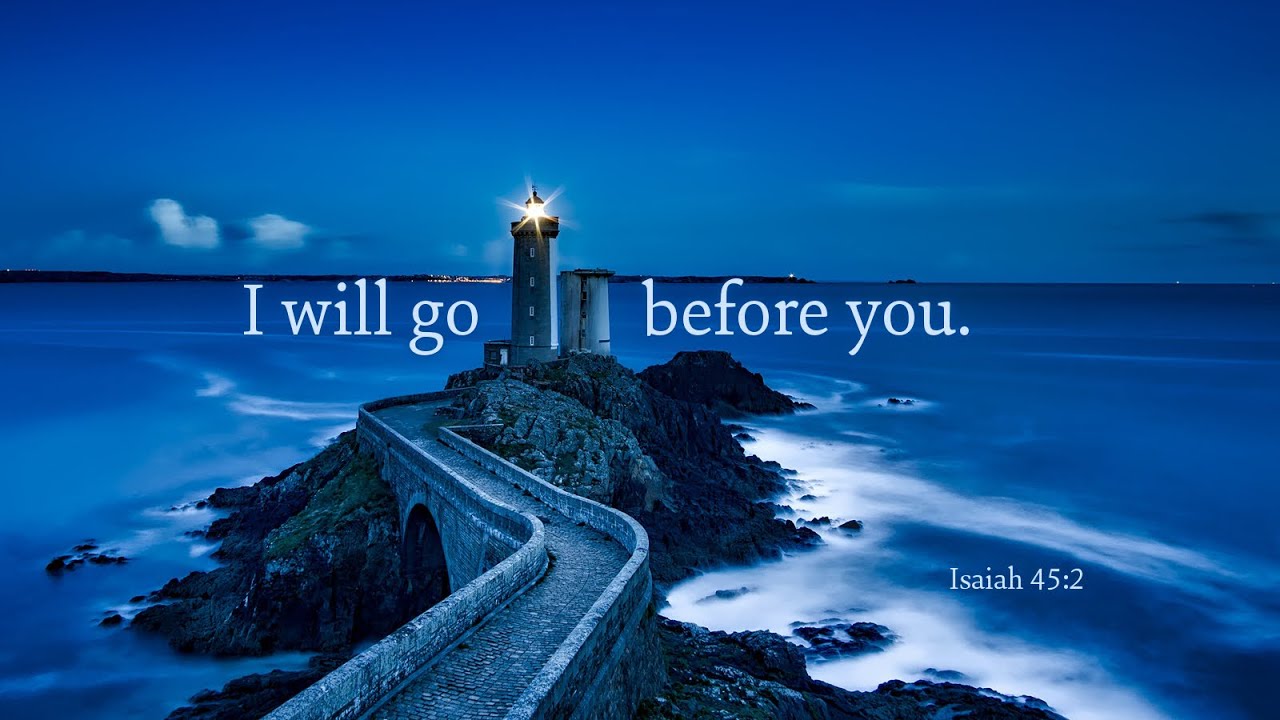 THE SEASON OF PENTECOSTOctober 22, 20238:00 a.m. & 10:00 a.m.~Bulletins are in memory of Dennis Holen who passed on Oct. 27, 2022, from Todd, Shelly, Dereka, Jill, Dayton & DjCoffee Servers: Karen Bergum, Rachel CornellHead Usher: 8:00/Bruce Olson; 10:00/Ray WilliamsonReader: 8:00/Jane Simmons; 10:00/Sarah OfteAttendance & Offering Last Sunday: 8:00/34; 10:00/69 = 103Offering: $3,020.07Sunday School Attendance: 19	SCHEDULETODAY: 9:00a/Confirmation, Sunday School, Coffee FellowshipWEDNESDAY: 9:00a/Quilting; 5:30p/Stewardship CommitteeSUNDAY: 9:00a/Reformation Worship; Third Grade Bible Presentation; Sunday School Signs; 10:00a/Coffee Fellowship- Confirmation Students-Attend Reformation Worship and stay after for 10-minute recap-no class*Pastor Jim will return to the office on October 24th. In the event of an emergency or urgent need, please contact Jamie at one of the numbers listed below.  Thank you!FIRST READING: ISAIAH 45:1-7Thus says the LORD to his anointed, to Cyrus, whose right hand I have grasped to subdue nations before him and strip kings of their robes, to open doors before him—and the gates shall not be closed:  I will go before you and level the mountains, I will break in pieces the doors of bronze and cut through the bars of iron, I will give you the treasures of darkness and riches hidden in secret places, so that you may know that it is I, the LORD, the God of Israel, who call you by your name.  For the sake of my servant Jacob, and Israel my chosen, I call you by your name, I surname you, though you do not know me.  I am the LORD, and there is no other; besides me there is no god.  I arm you, though you do not know me, so that they may know, from the rising of the sun and from the west, that there is no one besides me; I am the LORD, and there is no other.  I form light and create darkness, I make weal and create woe; I the LORD do all these things.		Word of God, Word of Life. Thanks be to God.PSALM 96:1-13 (read responsively)O sing to the LORD a new song; sing to the LORD, all the earth.Sing to the LORD, bless his name; tell of his salvation from day to day.Declare his glory among the nations, his marvelous works among all the peoples.For great is the LORD, and greatly to be praised; he is to be revered above all gods.For all the gods of the peoples are idols, but the LORD made the heavens.Honor and majesty are before him; strength and beauty are in his sanctuary.Ascribe to the LORD, O families of the peoples, ascribe to the LORD glory and strength.Ascribe to the LORD the glory due his name; bring an offering, and come into his courts.Worship the LORD in holy splendor; tremble before him, all the earth.Say among the nations, “The LORD is king! The world is firmly established; it shall never be moved.  He will judge the peoples with equity.”Let the heavens be glad, and let the earth rejoice; let the sea roar, and all that fills it;Let the field exult, and everything in it.  Then shall all the trees of the forest sing for joy before the LORD; for he is coming, for he is coming to judge the earth.  He will judge the world with righteousness, and the peoples with his truth.GOSPEL READING: MATTHEW 22:15-22The Pharisees went and plotted to entrap Jesus in what he said.  So they sent their disciples to him, along with the Herodians, saying, “Teacher, we know that you are sincere, and teach the way of God in accordance with truth, and show deference to no one; for you do not regard people with partiality.  Tell us, then, what you think.  Is it lawful to pay taxes to the emperor, or not?”  But Jesus, aware of their malice, said, “Why are you putting me to the test, you hypocrites?  Show me the coin used for the tax.”  And they brought him a denarius.  Then he said to them, “Whose head is this, and whose title?”  They answered, “The emperor’s.”  Then he said to them, “Give therefore to the emperor the things that are the emperor’s, and to God the things that are God’s.”  When they heard this, they were amazed; and they left him and went away.		The Gospel of the Lord.  Thanks be to God. *We are always so happy to include you and our CVLC family in our prayers. If you feel your name, or the name of a family member can be removed from this list please contact Jamie. Thank you!We remember in prayer:  † Those hospitalized this past week † Our members whose names we lift up in prayer today: Corrine Appleman, Beverly Bagstad, Clifford Bakkum, Brian Berg, Richard Brose, Herby Cornell, Jeanne Ebli, Kira Foster, Phyllis Galstad, Jeri Harbaugh, Bonnie Holey, Donna Ihle, Verlin Ihle, Todd King, Mike Kellogg, Jim Knutson, Margaret Lee, Russell Lee, Aaron Leisso, Larry Lichtie, Aaron Marx, Frank Mathison, Bud Miyamoto, Marianne Myhre, LuEtta Nelson, Romaine Nelson, Sandy Nelson, Cathy Ofte, Lisa Olson, Sandra Onshus, Eunice Quast, Lori Roach, Melanie Role, Ellen Runice, Jojo Satona, Bob Schulze, Mary Schultz, Billie Slater, LaVonne Stendahl, Joyce Temp, Teri Tomten.† Our members who are currently in health care facilities & Assisted Living: Tip Bagstad, Inez Beck, Rachel Berg, Evelyn Dahlen, Joanne Fletcher, Betty Gilbertson, Erma Graupe, Lenore Henley, Carl Holte, Bob Moilien, Irene Nestingen, Annie Olson, Beatrice Olson (Alden), Betty Sanders.† Those who grieve: Family and friends of Sylvester King Jr., Mary Schultz & family in the death of her brother in law, Alan Jacobson† Our members who are currently home bound† All those in need of God’s healing and help† Family and friends of our members